                                                                                                          ПРОЕКТ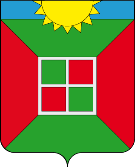 ГЛАВА АДМИНИСТРАЦИИ  ГОРОДСКОГО ПОСЕЛЕНИЯ смышлЯЕВКА муниципального района Волжскийсамарской областиПОСТАНОВЛЕНИЕОт               2020 № Об утверждении порядка расчета компенсационной стоимости и проведения компенсационного озеленения на территории городского поселения Смышляевка муниципального района Волжский Самарской областиВ соответствии с Земельным кодексом Российской Федерации, Градостроительным кодексом, Федеральным ом от 06.10.2003 N 131-ФЗ "Об общих принципах организации местного самоуправления в Российской Федерации",  Федеральным законом от 10.01.2002 №7-ФЗ «Об охране окружающей среды», Уставом городского поселения Смышляевка муниципального района Волжский Самарской области, ПОСТАНОВЛЯЮ:1. Утвердить Порядок расчета компенсационной стоимости и проведения компенсационного озеленения на территории городского поселения Смышляевка муниципального района Волжский Самарской области (приложение N 1).2. Утвердить состав комиссии по обследованию зеленых насаждений на территории городского поселения Смышляевка муниципального района Волжский Самарской области (приложение№ 2)2.Опубликовать настоящее Постановление в  газете « Мой поселок».3. Контроль за исполнением настоящего Постановления оставляю за собой.Глава администрации                                                          городского поселения Смышляевка                                                В.М Брызгалов                                                                                                                       Приложение №1к постановлению Администрации городского поселения Смышляевка                                                                                                     от_______________.  N  _________ПОРЯДОКрасчета компенсационной стоимости и проведения компенсационного озеленения на территории  городского поселения Смышляевка муниципального района Волжский Самарской области1. Общие положения1.1. Настоящий Порядок разработан в соответствии с Градостроительным кодексом Российской Федерации, Земельным кодексом Российской Федерации, Федеральным законом от 10.01.2002 N 7-ФЗ "Об охране окружающей среды", Федеральным законом от 06.10.2003 N 131-ФЗ "Об общих принципах организации местного самоуправления в Российской Федерации", Уставом городского поселения Смышляевка муниципального района Волжский Самарской области с целью сохранения благоприятной окружающей среды, повышения ответственности за сохранностью зеленых насаждений, предотвращения несанкционированной вырубки зеленых насаждений, своевременного восстановления насаждений в местах их сноса, повреждения или уничтожения.1.2. Настоящий Порядок устанавливает порядок расчета компенсационной (восстановительной) стоимости и проведения компенсационного озеленения на территории городского поселения Смышляевка муниципального района Самарской области.1.3. Настоящий Порядок распространяет свое действие на отношения, связанные с использованием, охраной и воспроизводством зеленых насаждений в границах городского поселения Смышляевка муниципального района Волжский Самарской  области и находящихся в государственной и муниципальной собственности. 1.4. В Порядке используются следующие основные понятия:зеленые насаждения - газоны, цветники, древесно-кустарниковая растительность естественного и искусственного происхождения (за исключением деревьев, кустарников в лесах, в лесных питомниках, на плантациях), выполняющие архитектурно-планировочные и санитарно-гигиенические функции в пределах территории муниципального образования;дерево - многолетнее растение с деревянистым стволом диаметром на высоте 1,3 м не менее 5 см, несущими боковыми ветвями и верхушечным побегом;аварийное дерево - дерево, которое поражено заболеваниями, влияющими на прочность древесины и корневой системы, а также дерево, угол наклона которого превышает 45 градусов без явных признаков заболевания, угрожающее своим падением или обламыванием отдельных ветвей целостности зданий, сооружений, воздушных линий инженерных коммуникаций, а также жизни и здоровью граждан;кустарник - многолетнее растение, ветвящееся у самой поверхности почвы (в отличие от деревьев) и не имеющее во взрослом состоянии главного ствола;газон - травяной покров, создаваемый посевом семян специально подобранных трав, являющийся фоном для посадки и парковых сооружений и самостоятельным элементом ландшафтной композиции (ГОСТ 28329-89 "Озеленение городов. Термины и определения");цветник - участок геометрической или свободной формы с высаженными одно-, двух- или многолетними цветочными растениями;заросли - деревья и (или) кустарники самосевного и порослевого происхождения, образующие единый сомкнутый полог;снос (удаление) деревьев и кустарников – уничтожение, повреждение или выкапывание, влекущее прекращение их роста, гибель или утрату;пересадка деревьев и кустарников – выкапывание деревьев и кустарников и последующей их посадки на другой территории на землях или земельных участках, находящихся в государственной или муниципальной собственности.действительная восстановительная стоимость зеленых насаждений - стоимостная оценка типичных видов (категорий) зеленых насаждений и объектов озеленения, проведенная суммированием всех видов затрат, связанных с их созданием и содержанием, в пересчете на 1 условное дерево, куст, единицу площади, метр, кв. метр и (или) другую удельную единицу;повреждение зеленых насаждений - причинение вреда кроне, стволу, корневой системе растений, не влекущее прекращение роста (повреждение ветвей, корневой системы, нарушение целостности коры, нарушение целостности напочвенного покрова, загрязнение зеленых насаждений либо почвы в корневой системе вредными веществами, поджог и иное причинение вреда);уничтожение зеленых насаждений - причинение вреда кроне, стволу, корневой системе растений, влекущее прекращение роста и их гибель;незаконная рубка зеленых насаждений - снос зеленых насаждений в отсутствие разрешительных документов;специализированная организация - организация, выполняющая работы по сносу зеленых насаждений и проведению компенсационного озеленения на территории городского поселения Смышляевка муниципального района Самарской области;восстановительное озеленение - воспроизводство зеленых насаждений взамен уничтоженных, снесенных или поврежденных.стоимость зеленых насаждений определяется затратами на условное воспроизведение деревьев, кустарников, газонов или естественных растительных сообществ, равноценных по своим параметрам оцениваемым объектам. В структуру затрат помимо единовременных вложений, связанных непосредственно с посадкой, включаются текущие затраты по уходу за зелеными насаждениями на протяжении всего периода их жизни;1.5. Деятельность по развитию зеленых насаждений осуществляется на принципах:- защиты зеленых насаждений;- рационального использования зеленых насаждений и обязательного восстановления в случаях повреждения, уничтожения, сноса;- комплексности мероприятий по оформлению разрешительной документации на снос и восстановление зеленых насаждений.1.6. Землепользователи, землевладельцы, арендаторы земельных участков, на которых расположены зеленые насаждения, при использовании земельных участков обязаны соблюдать требования градостроительных регламентов, а также договоров землепользования, устанавливающих порядок содержания и учета зеленых насаждений.Землепользователи, землевладельцы, арендаторы земельных участков, на которых расположены зеленые насаждения, при использовании земельных участков обязаны осуществлять мероприятия по предотвращению уничтожения и повреждения зеленых насаждений, защите зеленых насаждений, охране почвенного слоя, санитарной очистке озелененных территорий от отходов.1.7. В соответствии с Правилами благоустройства городского поселения  Смышляевка муниципального района Волжский Самарской области (далее – Правила благоустройства) снос (удаление) или пересадка деревьев и кустарников, осуществляется при условии получения порубочного билета и (или) разрешения на пересадку деревьев и кустарников (далее также – разрешительные документы) в порядке, установленном министерством строительства Самарской области, административным регламентом предоставления муниципальной услуги «Предоставление порубочного билета и (или) разрешения на пересадку деревьев и кустарников  на территории городского поселения Смышляевка муниципального района Волжский Самарской области» (далее – административный регламент предоставления порубочного билета и (или) разрешения на пересадку деревьев и кустарников).1.8. Принятие решения о предоставлении порубочного билета и (или) разрешения на пересадку деревьев и кустарников осуществляется по результатам комиссионного выезда к месту нахождения зеленых насаждений, предполагаемых к сносу (удалению) и (или) пересадке. Состав комиссии и порядок ее деятельности определяется Главой администрации городского поселения Смышляевка. По результатам выезда комиссией составляется акт обследования зеленых насаждений с указанием количества зеленых насаждений, подлежащих сносу (пересадке), их породы, возраста, состояния (здоровые, аварийные или больные).1.9.  На основании акта обследования зеленых насаждений в случаях, предусмотренных Правилами благоустройства и административным регламентом предоставления порубочного билета и (или) разрешения на пересадку деревьев и кустарников рассчитывается компенсационная (восстановительная) стоимость согласно "Методика расчета компенсационной стоимости зеленых насаждений и исчисления размера ущерба при незаконных рубках, повреждении, уничтожении зеленых насаждений на территории городского поселения Смышляевка муниципального района Волжский Самарской области " (приложение № 1 к настоящему порядку).1.10. Заявитель перечисляет компенсационную (восстановительную) стоимость на счет Администрации городского поселения Смышляевка: ИНН 6367049354 КПП 636701001, л. сч. №02423001139 р/сч. 40204810500000000676 в ГРКЦ ГУ Банка России по Самарской области г. Самара, БИК 043601001, ОГРН 1056367044403, ОКПО 79166784. назначение платежа: оплата компенсационной стоимости", и представляет в Администрацию городского поселения Смышляевка муниципального района Волжский Самарской области уведомление об оплате восстановительной стоимости (документ об оплате (квитанцию, платежное поручение).2. Компенсационная (восстановительная) стоимость зеленых насаждений2.1. Средства, составляющие компенсационную (восстановительную) стоимость зеленых насаждений, выплачиваются при уничтожении и повреждении зеленых насаждений, за исключением случаев:.1) обеспечения санитарно-эпидемиологических требований к освещенности и государственного санитарно-эпидемиологического надзора об обеспечении санитарно-эпидемиологических требований к освещенности и инсоляции жилых и иных помещений, зданий;2) удаления аварийных, больных деревьев и кустарников;3) при инсоляции жилых и иных помещений, зданий в соответствии с предписанием органа работах по ремонту и реконструкции в охранной зоне инженерных сетей (в том числе сооружений и устройств, обеспечивающих их эксплуатацию), не связанных с расширением существующих инженерных сетей, а также при работах по содержанию и обслуживанию дорог и инженерных сетей в их охранных зонах;4) при работах, финансируемых за счет средств консолидированного бюджета Российской Федерации.2.2. Средства, составляющие компенсационную стоимость зеленых насаждений, выплачиваются физическими или юридическими лицами, индивидуальными предпринимателями, по вине которых произошло уничтожение или повреждение зеленых насаждений.2.3. Размер и порядок оплаты средств, составляющих компенсационную стоимость, определяется согласно "Методике расчета компенсационной стоимости зеленых насаждений  на территории городского поселения Смышляевка  муниципального района Волжский  Самарской области" и не может быть меньше цены, которая необходима для восстановления зеленых насаждений в полном объеме в рамках проведения восстановительного озеленения.2.4. Средства, составляющие компенсационную стоимость, перечисляются в бюджет городского поселения Смышляевка муниципального района Волжский Самарской области.2.5 Средства составляющие компенсационную стоимость при неправомерном сносе лесных  насаждений подлежат зачислению в бюджет муниципального района Волжский Самарской области.2.6. Оплата компенсационной стоимости не освобождает физических или юридических лиц, индивидуальных предпринимателей от проведения благоустройства и озеленения территорий после окончания строительства, реконструкции, проведения ремонтных и других работ.3. Восстановительное озеленение3.1. Проведение восстановительного озеленения является обязательным во всех случаях гибели, повреждения или уничтожения зеленых насаждений. 3.2. Восстановительное озеленение производится в вегетационный период, подходящий для посадки (посева) зеленых насаждений в открытый грунт, в течение двух лет с момента повреждения или уничтожения зеленых насаждений.3.3. В случае противоправного уничтожения или повреждения зеленых насаждений восстановительное озеленение проводится в том же объеме и теми же или более ценными породами.3.4. В случае незаконного уничтожения или повреждения зеленых насаждений виновное лицо привлекается к ответственности в соответствии с действующим законодательством, при этом виновное лицо не освобождается от обязанности возместить вред за снос зеленого насаждения.4. Финансирование мероприятий по озеленению4.1. Мероприятия по озеленению, предусмотренные настоящим Порядком, осуществляются Администрацией городского поселения Смышляевка муниципального района Волжский  Самарской области за счет средств бюджета городского поселения Смышляевка  муниципального района Волжский  Самарской области.5. Учет зеленых насаждений5.1. Учет снесенных, поврежденных и восстановленных в ходе восстановительного озеленения зеленых насаждений на территории городского поселения Смышляевка муниципального района Волжский Самарской области ведется городским поселением  Смышляевка.5.2. Для учета ежегодно Администрация городского поселения Смышляевка  проводит корректировку инвентаризации и паспортизации зеленых насаждений с учетом снесенных и восстановленных зеленых насаждений.6. Ответственность6.1. В случае несоблюдения требований, предусмотренных настоящим Порядком, физические и юридические лица и индивидуальные предприниматели, осуществляющие работы по сносу зеленых насаждений, благоустройству, озеленению территорий, восстановлению зеленых насаждений, несут ответственность в соответствии с действующим законодательством.7. Контроль7.1Контроль соблюдения настоящего Порядка осуществляет Глава городского поселения Смышляевка муниципального района Волжский Самарской области в рамках своих полномочий.Приложение N 1К  Порядкугородского поселения Смышляевка муниципального районаВолжский Самарской областиМетодикарасчета компенсационной стоимости зеленых насажденийи исчисления размера ущерба при незаконных рубках,повреждении, уничтожении зеленых насажденийна территории городского поселения Смышляевка муниципального района Волжский Самарской области1. Настоящая Методика предназначена для:- расчета размера компенсационного платежа за разрешенный снос зеленых насаждений;- расчета размера ущерба в случае установления факта незаконной рубки, уничтожения, повреждения зеленых насаждений на территории городского поселения Смышляевка 2. Используемая в настоящей Методике оценка зеленых насаждений осуществляется путем определения затрат на условное воспроизводство зеленых насаждений, равноценных по своим параметрам оцениваемым объектам. В структуру затрат, помимо единовременных вложений, связанных непосредственно с посадкой, включаются текущие затраты, связанные с содержанием зеленых насаждений на протяжении восстановительного периода.3. Компенсационная стоимость (Ск) - размер средств, необходимых для восстановления зеленых насаждений в полном объеме в рамках проведения восстановительного озеленения. Компенсационная стоимость зеленых насаждений рассчитывается путем применения к действительной восстановительной стоимости поправочных коэффициентов, позволяющих учесть влияние на ценность зеленых насаждений таких факторов, как местоположение, фактическое состояние, экологическая и социальная значимость зеленых насаждений.4. Расчет компенсационной стоимости зеленых насаждений производится по формуле:Ск = (Сдв x Кэ x Ко x Ксост x Кд) x Кинф, где:Ск - компенсационная стоимость основных видов деревьев и кустарников, травянистых растений (в расчете на 1 дерево, 1 кустарник, 1 погонный метр живой изгороди, 1 кв. м травянистой растительности);Сдв - действительная восстановительная стоимость основных видов деревьев, кустарников, травянистой растительности (в расчете на 1 дерево, 1 кустарник, 1 погонный метр живой изгороди, 1 кв. м травянистой растительности);Кэ - коэффициент поправки на социально-экологическую значимость зеленых насаждений;Ко - коэффициент поправки, учитывающий обеспеченность населения зелеными насаждениями (площадь зеленых насаждений общего пользования в границах селитебной части в расчете на 1 жителя, кв. м/человека);Ксост - коэффициент поправки на текущее состояние зеленых насаждений;Кд - коэффициент поправки, учитывающий возраст дерева (определяется по диаметру ствола);Кинф - коэффициент инфляции, среднегодовой индекс потребительских цен, установленный Правительством Самарской области на текущий год.5. Действительная восстановительная стоимость (Сдв) - сметная стоимость одного дерева (кустарника, кв. м газона, кв. м цветника) с учетом стоимости работ по посадке (Сп) с годовым уходом, стоимости посадочного материала (См):Сдв = Сп + СмСтоимость работ по посадке деревьев с годовым уходом (Сп) - 3171,96 руб. - согласно локальному ресурсному сметному расчету (приложение N 1 (не приводится) к Методике расчета).Усредненная стоимость саженцев (деревьев) с комом (См):Таблица N 1Количество лет восстановительного периода (периода, в течение которого диаметр саженца достигнет размера, соответствующего диаметру снесенного дерева):Таблица N 27. Расчет действительной восстановительной стоимости кустарников (Сдв (кус)):Ск = (Сдв x Кэ x Ко x Ксост) x Кинф, где:Сдв (кус) = Сп + СмСтоимость работ по посадке кустарников с годовым уходом (Сп) - 1163 руб., согласно локальному ресурсному сметному расчету (приложение 1 (не приводится) к Методике расчета).Усредненная стоимость саженцев (кустарников - боярышник, барбарис, дерен, сирень) (См) - 555 руб.8. Действительная восстановительная стоимость газонов определяется по формуле:Ск = (Сдв x Кэ x Ко) x Кинф, где:Сдв (г) = Сп + СмУсредненная стоимость газонной травы (См) - 257 руб.Стоимость работ по посадке газонов с годовым уходом (Сп) - 1212 руб., согласно локальному ресурсному сметному расчету (приложение 1 (не приводится) к Методике расчета).9. Коэффициент поправки на социально-экологическую значимость зеленых насаждений (Кэ) зависит от значимости объекта (исторической, культурной, экологической и пр.), на котором расположены зеленые насаждения, определяется согласно таблице N 3.Таблица N 3Определение коэффициентапоправки на социально-экологическую значимостьзеленых насаждений (Кэ):10. Коэффициент поправки, учитывающий обеспеченность населения зелеными насаждениями (Ко) до момента окончания проведения инвентаризации и паспортизации зеленых насаждений на территории городского округа, считается равным 1.11. Ксост - коэффициент поправки на текущее состояние зеленых насаждений, деревьев, кустарников:Таблица N 412. Заросли самосевных деревьев, кустарников (деревья, кустарники самосевного и порослевого происхождения, образующие единый сомкнутый полог) рассчитываются следующим образом: каждые 100 кв. м приравниваются к 20 деревьям (кустарникам).13. При подсчете количества кустарников в живой изгороди количество сносимых (вырубаемых) кустарников на каждый метр при однорядной изгороди принимается равным 3 штукам и двурядной - 5 штукам.14. При незаконном сносе (уничтожении) зеленых насаждений применяется повышающий коэффициент (Кпов) = 5 к размеру компенсационной стоимости.15. При повреждении зеленых насаждений применяется понижающий коэффициент (Кпон) = 0,5 к размеру компенсационной стоимости.16. В случае невозможности определения фактического состояния вырубленных и (или) уничтоженных зеленых насаждений принимается коэффициент состояния (Ксост) = 1,0.В случае невозможности определения видового состава и фактического состояния вырубленных и (или) уничтоженных зеленых насаждений исчисление размера ущерба проводится по максимальной действительной восстановительной стоимости 1-й группы лиственных деревьев и применяется (Ксост) = 1,0.Пример расчета:Необходимо произвести снос 3-х деревьев породы - липа (диаметром 15 см) в жилой зоне, в хорошем состоянии.Ск = (Сдв x Кэ x Ко x Ксост x Кд) x КинфСдв = Сп + СмСдв = 3171,9 + 3893 = 7069,4 руб.Ск = (7069,4 x 1,5 x 1 x 1,2 x 1,2) x 6,1% = 16201,36 руб.Т.к. необходимо снести 3 дерева:Ск = 16201,36 x 3 = 48604,08 руб.При незаконном сносе (уничтожении) Ск = 48604,08 x 5 = 243020,40 руб.Расчет компенсационной стоимости произведен на основании Методики расчета компенсационной стоимости зеленых насаждений и исчисления размера ущерба при незаконных рубках, повреждении, уничтожении зеленых насаждений на территории городского поселения Смышляевка муниципального района Волжский Самарской области.Реквизиты для перечисления компенсационной стоимости за снос зеленых насаждений:Администрация городского поселения Смышляевка муниципального района Волжский Самарской области: ИНН 6367049354 КПП 636701001, л. сч. №02423001139 р/сч. 40204810500000000676 в ГРКЦ ГУ Банка России по Самарской области г. Самара, БИК 043601001, ОГРН 1056367044403, ОКПО 79166784 назначение платежа: оплата компенсационной стоимости".Мне,___________________________________________________________________(ФИО, должность представителя заинтересованного лица, подавшегозаявление о вынужденном сносе зеленых насаждений)разъяснена обязанность предварительной оплаты компенсационнойстоимости подпадающих под вынужденный снос зеленых насаждений.Я предупрежден(а), что снос зеленых насаждений без предварительной  оплаты компенсационной стоимости и получения соответствующего  разрешения  влечет административную  ответственность  в  порядке,  установленном  действующимзаконодательством Российской Федерации, с взысканием ущерба,  причиненного незаконной рубкой зеленых насаждений в размере  5-кратной  компенсационной стоимости.                                                __________________________                                                    подпись "Заявителя"- отказать в сносе зеленых насаждений:Обоснование отказа:_______________________________________________________________________________________________________________________________________________________________________________________________________________    Подписи:__________________________________________________________________________________________________________________________________________________________________________________________________________________"Заявитель" ___________________________________________________________________Приложение N 2к  Постановлению главы администрации городского поселения Смышляевкамуниципального района Волжский Самарской областиот______________№________Комиссияпо обследованию зеленых насажденийна территории городского поселения Смышляевка муниципального района Волжский Самарской области                                                                    Состав комиссии:Председатель комиссии – Брызгалов  Вячеслав Михайлович (Глава городского поселения Смышляевка)   Заместитель председателя комиссии – Сапрыкин Андрей Александрович заместитель главы городского поселения   СмышляевкаСекретарь комиссии – Карпов Виталий Алексеевич - главный специалист отдела ЖКХ и благоустройства Администрации городского поселения СмышляевкаЧлены комиссии:1. Страшнов Александр Николаевич - начальник отдела ЖКХ и благоустройства Администрации городского поселения Смышляевка;2. Дорогойченкова Ольга Викторовна - ведущий специалист отдела имущественных и земельных отношений Администрации городского поселения Смышляевка;3. Долгов Анатолий Анатольевич - начальник отдела архитектуры и градостроительства Администрации городского поселения Смышляевка;4. Лукьянов Александр Владимирович- ведущий специалист отдела ЖКХ и благоустройства Администрации городского поселения Смышляевка;5. Балыкина Светлана Александровна – главный специалист отдела бухгалтерского учета и отчетности (по согласованию). Древесная растительностьДревесная растительностьДревесная растительностьДревесная растительностьХвойные породы1 группа (дуб, клен, вяз, липа, плодовые деревья, ясень, каштан, белая акация)2 группа (береза, осина, вяз м/л, рябина, черемуха, боярышник)3 группа (ива, тополь)Стоимость, руб.Ель - 11598389331901658Стоимость, руб.Можжевельник - 3382389331901658Стоимость, руб.Сосна - 3964389331901658Стоимость, руб.Туя - 4252389331901658Кд11,21,52,0Древесная растительностьДиаметр дереваДиаметр дереваДиаметр дереваДиаметр дереваДревесная растительностьДо 12 см12,1 - 24 см24,1 - 40 см40,1 - 80 смХвойные породы10 лет25 лет50 лет70 лет1 группа: дуб, липа, клен, вяз, ясень, каштан, плодовые деревья, осокорь, акация белая7 лет15 лет25 лет60 лет2 группа: осина, береза, вяз м/л, клен ясеневидный, боярышник, рябина, черемуха5 лет12 лет20 лет50 лет3 группа: тополь, ива4 года10 лет18 лет50 летN п/пМесто расположения зеленого насажденияКоэффициент поправки на социально-экологическую значимость зеленых насаждений (Кэ)1Водоохранная зона22Жилая зона1,53Промышленная зона1Ксост. - согласно инвентаризации и паспортизации зеленых насажденийКсост. - согласно инвентаризации и паспортизации зеленых насажденийКсост. - согласно инвентаризации и паспортизации зеленых насажденийхорошееудовлетворительноепухонесущие тополя1,21,00,5ПородаВозраст (лет)Диаметр (см)Количество (шт.)СостояниеКомпенсационная стоимость за единицу (руб.)Компенсационная стоимость всего (руб.)ИТОГО:ПородаВозраст (лет)Диаметр (см)Количество (шт.)СостояниеИТОГО: